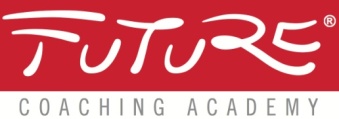 Scheda iscrizione Corso per Professional Coach Primavera 2020Grazie per voler iscriverti a una nostra formazione!Dati del partecipanteNome e cognome  Indirizzo  	CAP  				Città e provincia  		Cellulare 			Email  Data di nascita  			Codice Fiscale  P. IVA (se applicabile)  Codice destinatario per fattura elettronica  Dati di fatturazione se diversi da quanto indicato sopraIntestazione  Indirizzo  CAP  				Città e provincia  		Codice Fiscale / P. IVA  Codice destinatario per fattura elettronica  Moduli prescelti seleziona l’opzione presceltaModulo I - Le basi del coaching e del metodo FUTURE	 Promozione speciale Early Bird – risparmia € 125,00. Per pagamenti ricevuti entro il 21 aprile 2020 il costo scende a € 550,00 + IVA (€ 671,00 totale) Quota normale € 675,00 + IVA (€ 823,50 totale) da saldare entro il 11 maggio 2020Moduli II-VII - corso ACTP 			occorre aver frequentato il modulo I Pagamento di € 5.425,00 suddiviso in due rate: € 2.712,50 + iva (€ 3.309,25 totale) entro il 26 maggio 2020			         	        	                     € 2.712,50 + iva (€ 3.309,25 totale) entro il 10 Settembre 2020 Sconto di € 325,00 (6%) per pagamento in un’unica soluzione: € 5.100,00 + Iva (€ 6.222,00 totale) entro il 26 maggio 2020		         			   Moduli II-III – competenze base di coaching 		occorre aver frequentato il modulo I     pagamento in una unica soluzione: € 2.100,00 + Iva (€ 2.562,00 totale) entro il 26 maggio 2020Sconti seleziona l’opzione prescelta   Iscriviti con un amico: Se ti iscrivi al Modulo I simultaneamente ad un amico e ce lo segnali, entrambi beneficerete del 5% di sconto addizionale. Questo sconto si applica anche alle rate successive qualora entrambi scegliate di proseguire. Nome amico         Transizione di carriera: Per chi si trova nel delicato (e potenzialmente entusiasmante) momento di una transizione di carriera e al momento dell’iscrizione al corso non può contare su entrate regolari, è previsto lo sconto speciale del 10%, oltre a quelli sopra riportati.        Se hai un codice sconto promozionale, inseriscilo qui Disdette e rimborsi – Modulo I:30 e più giorni prima della data d'inizio – rimborso completo della cifra versataFino a 10 giorni prima della data d'inizio – viene rimborsato il 50% della cifra versataMeno di 10 giorni prima della data d'inizio – nessun rimborso. Rimane comunque possibile presentare un nuovo partecipante quale sostituto.Disdette e rimborsi – il blocco principale del corso (i moduli II-VII):Dato che i partecipanti hanno frequentato il Modulo 1 anche allo scopo di compiere una scelta ponderata, non sono previsti rimborsi. La formula di pagamento in più rate, proposta allo scopo di facilitare i partecipanti che non scelgono la soluzione unica, rappresenta pertanto un impegno formale a versarle entrambe nella loro interezza. Questo si applica anche in caso di non completamento del corso.Dati di pagamentoYOUVOLUTION SRLFINECO BANK – IBAN IT02J0301503200000003631689Estremi del bonificoData bonifico 			Ammontare  Banca ordinante  		Numero CRO  Indicare sul bonifico il nome del partecipante e il corso a cui si iscriveFirma  			Data e luogo  Per perfezionare l’iscrizione inviare la scheda di partecipazione compilata all’indirizzo e-mail roberta@futurecoaching.it amministrazione@youvolution.orgAl ricevimento della scheda di iscrizione compilata, delle condizioni di contratto sottoscritte, e del bonifico, YOUVOLUTION SRL emetterà fattura e confermerà l’avvenuta iscrizione.